S20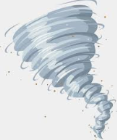 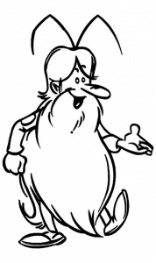 Les catastrophes naturellesEn dehors des volcans, les hommes doivent faire face à de nombreuses autres menaces naturelles comme les tremblements de terre, les tempêtes, les cyclones, les inondations, les sécheresses, les raz-de-marée, les avalanches...Le tremblement de terre ou séisme est un ensemble de secousses et de déformations brusques de l'écorce terrestre.Le raz-de-marée ou tsunami est une catastrophe naturelle pendant laquelle la mer recouvre brusquement les terres du littoral, sous la forme d'une grande vague ou d'une série de vagues.La sécheresse correspond à un manque d’eau, d’un sol ou d’un environnement, sur une longue période pendant laquelle il ne pleut pas.Les inondations, quand un cours d'eau déborde au cours d'une crue, il submerge les terrains voisins. Un cyclone est une zone de dépression qui tourne sur elle-même. Les cyclones sont souvent associés à des vents violents. Une tempête est un phénomène météorologique violent caractérisé par des vents rapides (tourbillon) et des précipitations intenses. Elle peut être accompagnée d'orages donnant des éclairs et du tonnerre ainsi que de la grêle et des tornades.Une avalanche est une grosse quantité de neige qui se détache du haut d'une montagne et glisse très rapidement vers la vallée. 